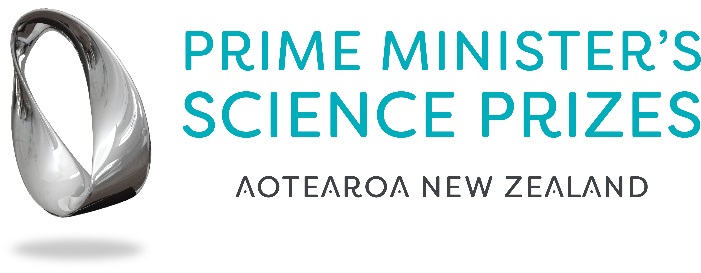 The Prime Minister’s MacDiarmid Emerging Scientist Prize 2020Entry FormSummary of your Research GuidelinesPlease write a summary of your research for an academic audience. This summary will be used to assess the scientific merit of your research in terms of three selection criteria.Guidelines•  Provide details of your research question(s), methodology and conclusions. You must have some results, so if your research is at an early stage, please enter in a later year.•  Ensure you specifically address all three judging criteria - separate sub-sections (listed below) addressed to each criterion.•  If you are working as part of a research team, you need to make it clear how your research contributes to the team’s objectives. •  You may include diagrams or pictures to help explain your research. Please keep the number of these small as this is a summary - not a full dissertationCriteria The Prize will be adjudicated on the following three selection criteria. •  The research carried out by the applicant is leading edge in its field; •  The research has already, or is likely to result in the generation of valuable new knowledge in the field, or have wider impact; •  The applicant is able to effectively communicate their research. Each applicant should address these criteria in the application statement and cross-reference to the evidence portfolio they upload.Please send all documents back to pmscienceprizes@royalsociety.org.nz by 5pm Friday 9 October 2020.First NameLast NameDaytime phoneCell PhoneEmail Organisation Date of PhD conferred(no earlier than 1 Jan 2012)Name of your PhD Supervisor(s) and their Institution(s)How many years have you been a professional scientist?Have you had any career interruptions?Supporter names1.2. 1.2. 1.2. I am a New Zealand citizen or permanent resident  Citizen             Permanent resident     please circle or highlight)  Citizen             Permanent resident     please circle or highlight)  Citizen             Permanent resident     please circle or highlight)